DOROTHY MUGISHANANNY / BABY SITTERSelf motivated and resourceful individual seeking a position as a Nanny. Bringing a strong affection for children along with a professional attitude to develop and nurture children in the most effective manner.Date of Birth			:	10/08/1976Sex				:	FemaleMarital Status			:	SingleNationality			:	UgandanLanguage			:	EnglishEkulu Primary School, Enugu							1994Position		: Nanny / Baby SitterCompany		: Mr. & Mrs. Seguja MukasDuration		: 2 yearsFeeding children at breakfast, getting them dressed, packing snacks for them and then driving them to school.Preparing children for the day.Playing games, sports, and other activities with the children.Doing the laundry, providing pet care, buying the grocery shopping and running errands. Light housekeeping duties.Preparing and cooking light, healthy meals.Doing fun and educational activities with the children.Bathing the children & getting them ready for bed. Keeping the children's play, bedroom and general household areas clean and tidy.Picking up children from school.Washing their clothes.Helping them clean their rooms.Keeping an eye out for the children at all times.Supporting the daily routines of the family.Entertaining children with day to day home activities.Helping children with their homework.Keeping a nanny log and updating parents throughout the day.Cleaning up bottles and dishes, etc.Being a Role Model by setting a good example to the children. Standard High School Kampala - 2001 - 2004Having interest in personal development of children.Being reliable and trustworthy.Being tolerant and patient.Being able to stay calm under pressure.Being able to plan and arrange safe, fun learning opportunitiesKnow how to plan and prepare healthy meals and snacksHave driving experience if requiredShowing good organizational skillsHave an interest in children as individuals, and a confident and positive personalityHave experience of working with children of various ages, in a variety of different settings  Job Seeker First Name / CV No: 1843362Click to send CV No & get contact details of candidate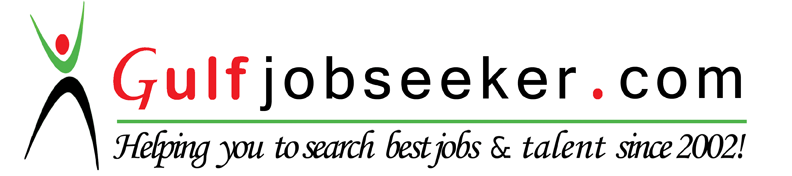 